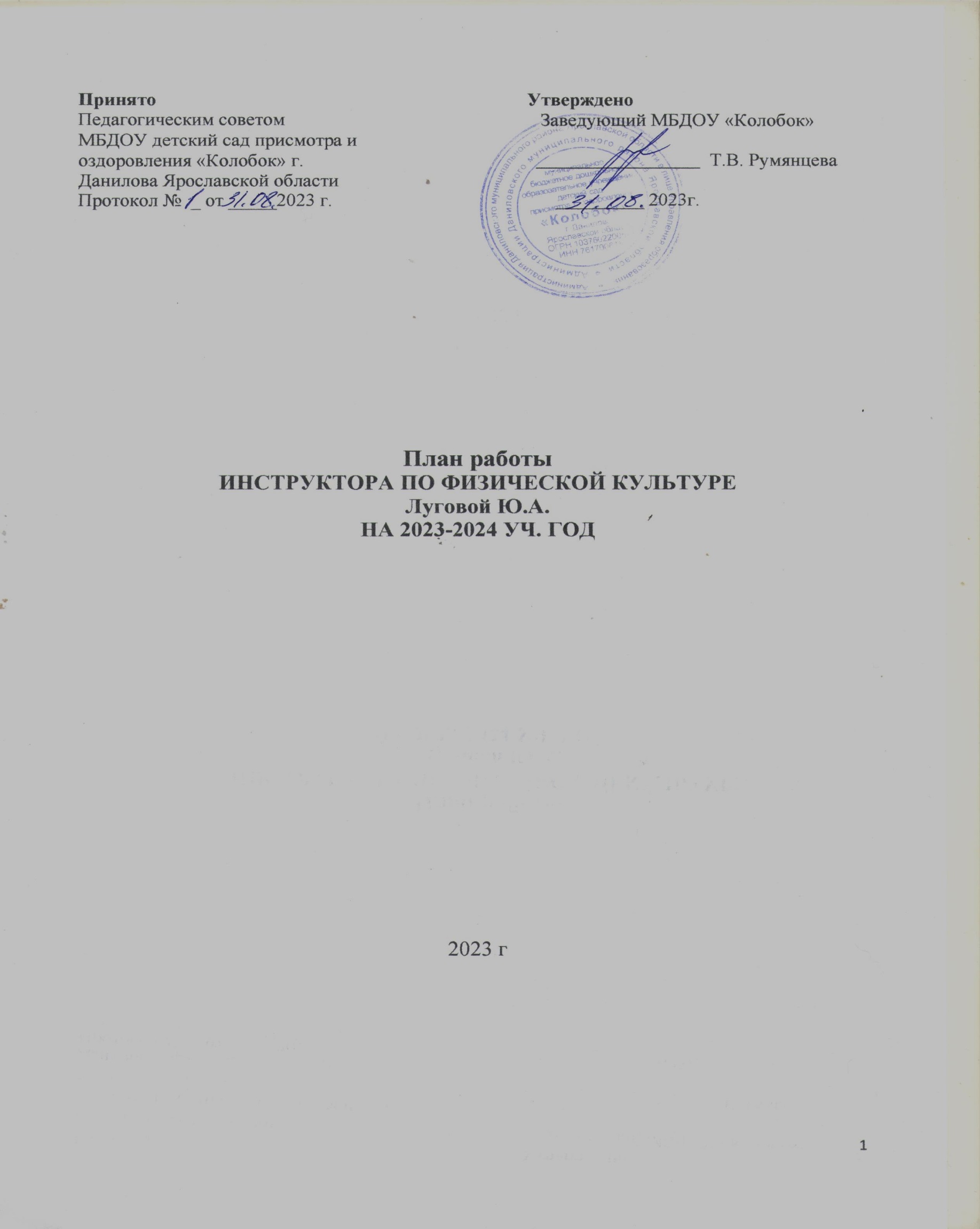 Пояснительная записка.План работы составлен в соответствии с ФГОС дошкольного образования, Федеральной образовательной программой дошкольного образования (далее ФОП ДО) и с учетом Образовательной программы муниципального бюджетного образовательного учреждения детского сада присмотра и оздоровления «Колобок» г. Данилова Ярославской области. Все компоненты запланированной деятельности учитывают возрастные и индивидуальные особенности контингента детей, воспитывающихся в дошкольном образовательном учреждении, а так же специфику ДОУ.Нормативно-правовая основа: Закон «Об образовании» Конвенция о правах ребёнкаСанПиНОбразовательная программа дошкольного образования МБДОУ детского сада присмотра и оздоровления «Колобок»Должностная инструкция инструктора по ФКЦель (в соответствии с ФОП ДО) - разностороннее развитие ребёнка в период дошкольного детства с учётом возрастных и индивидуальных особенностей на основе духовно-нравственных ценностей российского народа, исторических и национально-культурных традиций.Задачи (в соответствии с ФОП ДО)                  Методическая тема: «Использование нейро игр и упражнений нейрогимнастики  на занятиях по физической культуре с дошкольниками»Задачи инструктора по ФК в рамках темы:Использовать  здоровьесберегающихе технологии в работе с дошкольниками.Изучить  и внедрить в вовоспитательно-образовательный процесс технологию нейроигр  Интегрировать  нейроигры и упражнения в занятия по физической культуре Осуществлять взаимосвязь детского сада и семьи путем более тесного контакта; направление совместной работы на физическое  развитие и становление личности детей.Повышать  компетентность педагогического состава ДОУ в области физического развития путем консультации, открытых занятийКонтингент, с которым проводится работа: дети группы «Цыплята» от 1 до 3 лет, «Муравьишки» от 2 до 6 лет, педагоги и родители детского сада «Колобок».Направления работы:ДиагностическоеДвигательная деятельностьКонсультативноеПросветительское и профилактическое  Методическая работа Перспективный план спортивных праздников, досугов, развлечений на 2023 – 24 учебный год
Физкультурные развлечения в группе «Цыплята»Физкультурные развлечения и праздники в группе «Муравьишки»ПриложениеОрганизация двигательного режимаПеречень программно-методического обеспечения.Федеральный закон Российской Федерации от 29 декабря 2012 г. № 273-ФЗ «Об образовании в Российской Федерации».Федеральный государственный образовательный стандарт дошкольного образования от17.10.2013г., № 1155Примерная основная общеобразовательная программа «От рождения до школы». М.,«Мозаик Синтез», 2012 годЗырянова А.В. Методические рекомендации по организации и проведению экспертизы примерных основных образовательных программ всех уровней общего развития. Москва, 2013.Журнал «Практика управления ДОУ», № 2, 2014. Андреенко Т.А., Алекинова О.В. Введение и реализация ФГОС ДО. План мероприятий.Журнал «Справочник старшего воспитателя», № 3, 2014. Скоролупова О.А. Федеральный государственный образовательный стандарт дошкольного образования: организация внедрения в ДОО.Маханева Н.Д. «Здоровый ребенок». Рекомендации по работе в детском саду и начальной школе, методическое пособие.Анисимова М.С., Хабарова Т.В. «Двигательная деятельность младшего и среднего дошкольного возраста». СПБ «ДЕТСТВО-ПРЕСС», 2011Богина Т.Л. «Охрана здоровья детей в дошкольных учреждениях». Метод. пособие. М«Мозаика Синтез», 2005Буцинская	П.П.	и	др.	«Общеразвивающие	упражнения	в	детском	саду».	М«Просвещение», 1990Вареник Е.Н. «Физкультурно-оздоровительные занятия с детьми 5-7 лет». М,ТЦ«Сфера», 2008Вихарева Г.Ф. «Споем, попляшем, поиграем». СПб «Музыкальная палитра», 2011 годГлазырина Л.Д. Физическая культура – дошкольникам. М.: Владос, 1999.Глазырина Л.Д. Физическая культура – дошкольникам: младший дошкольный возраст М.: Владос, 1999Глазырина Л.Д. Физическая культура – дошкольникам: средний дошкольный возраст М.: Владос, 2000Глазырина Л.Д. Физическая культура – дошкольникам: старший дошкольный возраст М.: Владос, 2001Галицина Н.С., Бухарова Е.Е. «Физкультурный калейдоскоп для дошкольников», М«Скрипторий 2003», 2006Давыдова М.А. «Спортивные мероприятия для дошкольников 4-7 лет». М, «ВАКО», 2007Дифференцированные занятия по физической культуре с детьми 5-7 лет. Пособие. М.А Рунова, М. «Просвещение», 2006Дик Н.Ф. «Увлекательные физкультурные занятия для дошкольников», М.ООО ТИД, 2007Здоровьесберегающие технологии воспитания в детском саду. Примерные планы и конспекты. Под ред. Т.С.Яковлевой. М, «Школьная Пресса», 2007«Здоровячок».Система оздоровления дошкольников. Т.С.Никонорова, Е.М.Сергиенко, Воронеж, 2007«Играй –   не   зевай.   Подвижные   игры   с   дошкольниками».   М.Н.Дедулевич,   М.«Просвещение», 2007Каплунова И., Новоскольцева И. «Праздник каждый день». Программа музыкального воспитания для детей младшей группы. СПб «Композитор», 1999 год.Каплунова И., Новооскольцева И. «Праздник каждый день» конспекты музыкальных занятий с аудио приложением. Младшая группа. СПб «Композитор», 2007 год.96Картушина М.Ю. «Сценарии оздоровительных досугов для детей 4-5 лет», М «ТЦ Сфера», 2004Кенеман А.В., Хухлаева Д.В. «Теория и методика физического воспитания детей дошкольного возраста», М. «Просвещение», 1985Кириллова Ю.А. «Физкультурные упражнения и подвижные игры на свежем воздухе для детей средней логопедической группы».СПб, «ДЕТСТВОПРЕСС»,2005Ковалько В.И. «Азбука физкультминуток для дошкольников», М «ВАКО», 2005Луконина Н.Н., Чадова Л.Е. «Физкультурные праздники в детском саду», М. «Айрис-пресс», 2005«Малыши, физкульт-привет!». М. «Скрипторий 2003», 2006Миняева.С.А. «Подвижные игры дома и на улице». М «Айрис-пресс», 2007«Оздоровительная работа в дошкольных образовательных учреждениях по программе«Остров здоровья»». Е.Ю.Александрова. Волгоград, 2007Павлова. П.А, Горбунова И.Е. «Расти здоровым, малыш!». М, «ТЦ Сфера», 2006Пензулаева Л. И. Подвижные игры и игровые упражнения для детей 3–5 лет. М,«Владос»,2003Прохорова Г.А. «Утренняя гимнастика для детей 2-7 лет». М «Айрис-пресс», 2007Сайкина Е.Г., Фирилева Ж.Г. «Физкульт-привет минуткам и паузам!». СПб «ДЕТСТВО-ПРЕСС», 2004Санитарно-эпидемиологические правила и нормативы. СПб. «ДЕТСРВО-ПРЕСС», 2010Сауко Т, Буренина А . «Топ-хлоп, малыши!». Программа по музыкально-ритмическому воспитанию детей 2-3лет. СПБ, 2001 годСивцова А.М. «Здоровьсберегающие педагогические технологии в дошкольном образовательном учреждении». СПб: СПБАППО, 2008Система мероприятий по оздоровлении детей о ДОУ. М.Н.Кузнецова, М «Айрис-пресс», 2007Спортивные занятия на открытом воздухе для детей 3-7 лет. Е.И.Подольская. Волгоград, 2010Спутник	руководителя	физического	воспитания	дошкольного	учреждения. С.О.Филиппова. СПб «ДЕТСТВО-ПРЕСС», 2005Степаненкова Э.Я. «Физическое воспитание в детском саду». М. «Мозаика-Синтез», 2006Суворова Т. «Танцуй, малыш!». 1-2 часть. СПб, 2007 год.Утробина К.К. «Занимательная физкультура в детском саду для детей 3-5 лет».М,«ГНОМ и Д», 2004Утробина К.К. «Занимательная физкультура в детском саду для детей 5-7 лет».М,«ГНОМ и Д», 2003Физическая культура в дошкольном детстве. Пособие для инструкторов физкультуры и воспитателей. Н.В. Полтавцева, Н.А. Гордова. М. «Просвещение», 2008Физическое развитие детей 2-7 лет. Сюжетно-ролевые занятия . Е.И.Подольская. Волгоград, 2010Филиппова С.О. «Мир движений мальчиков и девочек». СПб «ДЕТСТВО-ПРЕСС», 2001Фирилева Ж.Г., Сайкина Е.Г. «Лечебно-профилактический танец «Фитнесс-Данс», СПБ«Утор»», 2005Фирилева Ж.Г., Сайкина Е.Г. «Са-Фи-Дансе». Танцевально-игровая гимнастика для детей. СПб «ДЕТСТВО-ПРЕСС», 1999Фролов В.Г., Юрко Г.П. «Физкультурные занятия на воздухе с детьми дошкольного возраста». М. «Просвещение», 1983Харченко Т.Е. «Утренняя гимнастика в детском саду». Упражнения для детей 5-7 лет. М. «Мозаика-Синтез», 2006№ п/пНазвание работыКонтингентФорма работыОтветственныйСрок проведенияДетиДетиДетиДетиДетиДетиДиагностическое направлениеДиагностическое направлениеДиагностическое направлениеДиагностическое направлениеДиагностическое направлениеДиагностическое направление1Мониторинг  физического развитияДети  1 – 7 летИндивидуальная Воспитатели, медсестра1 этап: 3 – 4 неделя сентября\2 этап: 3 – 4 неделя мая2.Диагностика уровня  физической подготовленностиДети 4 – 7 летИндивидуальнаяИнструктор по ФК, воспитатели1 этап: 3 – 4 неделя сентября\2 этап: 3 – 4 неделя маяДвигательная деятельностьДвигательная деятельностьДвигательная деятельностьДвигательная деятельностьДвигательная деятельностьДвигательная деятельность3.Утренняя гимнастикаВсе группыГрупповаяВоспитатели групп или инструктор по физкультуреежедневно4.Занятия	пофизической культуре*Все группыГрупповая\ подгрупповаяИнструктор по ФК, воспитатели3 раза в неделю 5.Физкультминутки, физкультпаузы, в т.ч. пальчиковая гимнастика.Все группыГрупповая Инструктор по физкультуре, музыкальный руководитель, воспитателиЕжедневно (во время утренних занятий, между занятиями)6.Динамические паузыВсе группыГрупповая\подгрупповая Инструктор по  физкультуре, музыкальный руководитель, воспитателиЕжедневно7.Свободная самостоятельная двигательная деятельность детей впомещении и на прогулкеВсе группыГрупповая\подгрупповая\индивидуальная ВоспитателиЕжедневно8.Подвижные игрыВсе группыГрупповая\подгрупповая\Воспитатели группЕжедневно9.Гимнастика последневного снаВсе группыГрупповая Воспитатели групп Ежедневно10.Спортивные упражненияДети 4-7 летПодгрупповая Инструктор по ФКВоспитатели По календарномуплану11.Спортивные игрыДети 5 -7 летПодгрупповая Инструктор по ФКВоспитатели По календарному плану12.Физкультурные досугиВсе группы ГрупповаяИнструктор по физкультуре1 раз в месяцПо календарному плану13.Физкультурные праздникигр. «Муравьишки» ГрупповаяИнструктор по ФК музыкальный руководитель воспитатели групп2 раза в год По календарному плану 14.День ЗдоровьяВсе группы (кроме детей 1-2 лет)ГрупповаяИнструктор по ФК, музыкальный руководитель,воспитатели групп1 раз в год По календарному плану 15. Поход Дети гр. «Муравьишки»Групповая Инструктор по ФКВоспитатели1 раз в сезон = 4 раза в год По календарному плану 16. Сдача норм ГТО Районные лыжные соревнования, посвященные памяти Г.А. КазачковойДети 6 – 7 летИндивидуальная Инструктор по ФКВоспитателиПо плану МУЦОФОУПросветительское направление Просветительское направление Просветительское направление Просветительское направление Просветительское направление Просветительское направление 17.Экскурсия в ДЮСШ №2в бассейнДети 3- 7 летГрупповаяИнструктор по ФКВоспитателиПо календарному плану18. Экскурсия на хоккейный кортДети 5 -7 летподгрупповаяИнструктор по ФКПо календарному плану19. Проект «Буду я здоров»Дети 5 – 7 лет Подгрупповая Инструктор по ФКВоспитателиВ течение года Профилактическая работаПрофилактическая работаПрофилактическая работаПрофилактическая работаПрофилактическая работа20.Гимнастика для глазВсе детиГрупповая\подгрупповаяВоспитателиВ течение года21.СамомассажВсе детиГрупповая\подгрупповаяИнструктор 	по физической культуре,воспитатели3 раза в неделю22.Нейро игры, упражнения нейрогимнастикиВсе детиГрупповая\подгрупповаяИнструктор по ФК3 раза в неделю23.Ходьба босикомВсе группыГрупповая\подгрупповая\индивидуальнаяВоспитателиПосле сна24.Облегченная одежда детейВсе группыГрупповая\подгрупповая\индивидуальнаяВоспитатели, младшиевоспитателиВ течение дняМытье рук, лица.Все группыГрупповая\подгрупповая\индивидуальнаяВоспитатели, младшие воспитателиВ течение дняПедагоги Педагоги Педагоги Педагоги Педагоги Педагоги Методическая работа  Методическая работа  Методическая работа  Методическая работа  Методическая работа  Методическая работа  СентябрьКонсультации с воспитателями по результатам мониторинга и  диагностики Педагоги группИндивидуальнаяИнструктор по ФКВ течение года«Нейроигры в ДОО»Все педагоги ДОУКонсультацияИнструктор по ФКНоябрь «Народные подвижные игры»Все педагоги ДОУКонсультация Инструктор по ФКЯнварь «Эффективность физкультурно- оздоровительной работы в2023 – 2024 уч. году»Все педагоги ДОУПедсовет Инструктор по ФК, медсестра, воспитатели Май Родители (законные представители)Родители (законные представители)Родители (законные представители)Родители (законные представители)Родители (законные представители)Родители (законные представители)«Гигиеническое значение физкультурной  формы»Родители (законные представители) детей гр. «Муравьишки» ИндивидуальнаяИнструктор по физической культуре, воспитателиСентябрь Особенности развития детей в дошкольном возрасте.Результаты диагностики физического состояния детей. Родители (законные представители) детей гр. «Муравьишки»ИндивидуальнаяИнструктор 	по физической культуре, воспитателиВ течение годаСогласие родителей детей 6 – 7 лет на    участие         детей    в сдаче норм ГТОРодители (законные представители) детейИндивидуальнаяИнструктор 	по физической культуре, воспитателиФевраль Двигательная активность ребенка дома.Совместные занятия физическимиупражнениями детей и родителейРодители (законные представители)Родительское собрание Инструктор 	по физической культуре,воспитателиПо календарному плану работы с родителями Спортивно-музыкальный досуг, посвященный Дню материДети 3 – 7 летОткрытое мероприятиеИнструктор 	по физической культуре,воспитателиНоябрьСпортивно-музыкальный досуг, посвященный Дню защитникаОтечествагр. «Муравьишки»Открытое мероприятиеИнструктор 	по физической культуре,воспитателиФевральСентябрьОктябрьНоябрьДекабрьЯнварьФевральМартАпрельМай «Веселое путешествие». «В гостях у белочки»«Поможем маме Лисе найти лисенка»«Как котик со своими друзьями петушка спасал»«Прогулка с Петрушкой»«День защитников»«Волшебные мячики» «Мы растём здоровыми» «Путешествие в весенний лес»СентябрьОктябрьНоябрьДекабрьЯнварьФевральМартАпрельМай «Мы – спортсмены» «Осенние забавы»«Моя мама самая спортивная»«Зимниесостязания»Зимняя олимпиада«день защитника Отечества»«Веселый светофор»«Покорители космоса»«День Победы»Формы организацииГр. «Цыплята»Гр. «Муравьишки»Гр. «Муравьишки»Физкультурное занятие12-15 мин20 -30- мин (для детей младшей подгруппы нагрузка дозируется в зависимости от состояния)20 -30- мин (для детей младшей подгруппы нагрузка дозируется в зависимости от состояния)Утренняя гимнастика4-6 мин10 мин10 минПодвижные игры и физические упражнения вгруппеЕжедневно 10 минЕжедневно 15 -20 минЕжедневно 15 -20 минФизминутка	во время занятияЕжедневно 1-3минЕжедневно 1-3минЕжедневно 3-5минПодвижная игра и физические упражнения	на  прогулке (утренняя и вечерняя)Ежедневно 2 раза – 8-10 минЕжедневно 2 раза – 20 -25  минЕжедневно 2 раза – 20 -25  минИнд. раб. по               развитию движений на прогулке6 -10 мин10 – 15 мин10 – 15 минГимнастика	последневного сна4-6 мин5-10мин5-10минСпортивные развлечения10-15 мин20 - 30 мин20 - 30 минСпортивные праздники40 мин/2р/г40 мин/2р/гСамостоятельная двигательная деятельность10-15 мин20 – 25 мин20 – 25 мин